INDICAÇÃO Nº 4418/2018Sugere ao Poder Executivo Municipal que procedam à intensificação do patrulhamento nos bairros Jd. Paulista, Jd. Mariana e Jd. São Francisco.Excelentíssimo Senhor Prefeito Municipal, Nos termos do Art. 108 do Regimento Interno desta Casa de Leis, dirijo-me a Vossa Excelência para sugerir ao setor competente que procedam à intensificação do patrulhamento nos bairros Jd. Paulista, Jd. Mariana e Jd. São FranciscoJustificativa:Fomos procurados por moradores e comerciantes dos referidos bairros, solicitando essa providencia, pois, segundo eles estão ocorrendo roubos e furtos principalmente de veículos e nos comércios.Plenário “Dr. Tancredo Neves”, em 12 de Setembro de 2018.          José Luís Fornasari                                                        “Joi Fornasari”                                                           - Vereador -Parte superior do formulárioParte inferior do formulário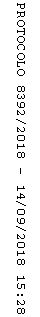 